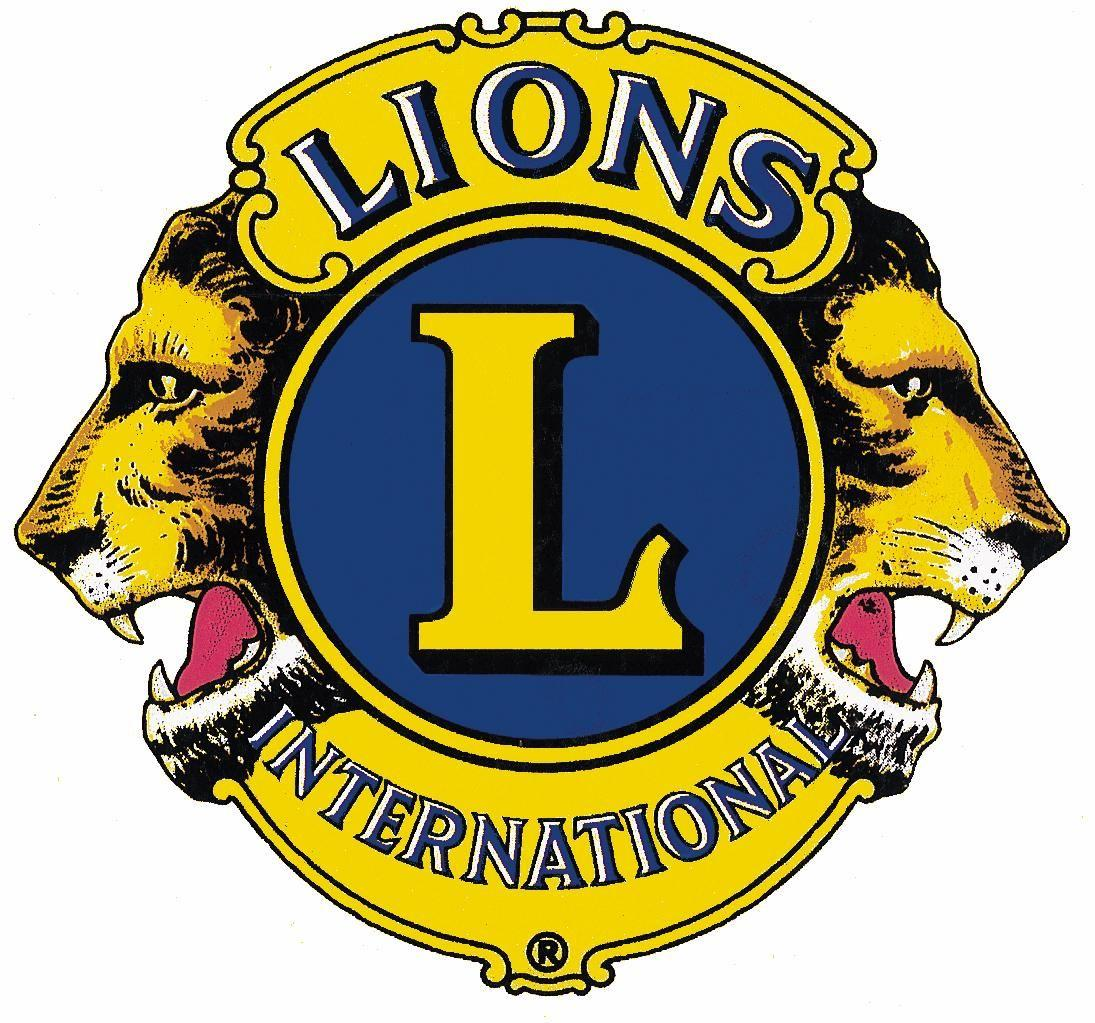 2022 TOURNAMENT ENTRY FORMHOME CENTRE:                ______________________________DIVISION:                          ______________________________TEAM CONTACT:             ______________________________CONTACT NUMBER:       _______________________________CONTACT EMAIL:            _______________________________